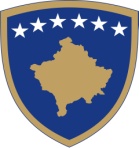 Ministria e Punës dhe Mirëqenies Sociale - Ministarstvo za Rad i Socijalne Zaštite Ministry of Labour and Social WelfareNJOFTIM PËR KONTRATË PUBLIKE KORNIZË SHËRBIME Sipas Nenit 40 të Ligjit Nr. 04/L-042 të Prokurimit Publik në Kosovë Data e përgatitjes së njoftimit: 23.12.2015Ky njoftim është përgatitur në GJUHËT:NENI I: AUTORITETI KONTRAKTUESI.1) EMRI DHE ADRESA E AUTORITETIT KONTRAKTUES (AK)Autoriteti kontraktues kryen blerje në emër të autoriteteve të tjera kontraktuese  JOXNëse po, specifiko identitetin e të gjithë Autoriteteve Kontraktuese që kanë të drejtë të bëjnë porosi nën termet e kontratës ose referoju një Aneksi.NENI II: LËNDA E KONTRATËSII.1) PËRSHKRIMIII.2) SASIA APO FUSHËVEPRIMI I KONTRATËSII.3) KOHËZGJATJA E KONTRATËS APO AFATET KOHORE PËR PËRFUNDIMNENI III: INFORMACIONET LIGJORE, EKONOMIKE, FINANCIARE DHE TEKNIKEIII.1) KUSHTET NË LIDHJE ME KONTRATËNIII. 2) KUSHTET PËR PJESËMARRJEIII.3) KUSHTET SPECIFIKE PËR KONTRATAT E SHËRBIMEVENENI IV: PROCEDURAIV.1) LLOJI I PROCEDURËSIV. 2) KRITERET E DHËNIESIV.3) INFORMACIONET ADMINISTRATIVENENI V: INFORMACIONET PLOTËSUESEV.1) ANKESATV.1.1) ADRESA E ORGANIT SHQYRTUES TË PROKURIMIT (OSHP)V.2) INFORMACIONET SHTESËNr i Prokurimit20915043221ShqipSerbishtAnglishtEmri i AK: Ministria e Punës dhe Mirëqenies SocialEmri i AK: Ministria e Punës dhe Mirëqenies SocialEmri i AK: Ministria e Punës dhe Mirëqenies SocialEmri i AK: Ministria e Punës dhe Mirëqenies SocialEmri i AK: Ministria e Punës dhe Mirëqenies SocialAdresa AK: Ndërtesa e MPMS “ Rr e UÇK”p.nAdresa AK: Ndërtesa e MPMS “ Rr e UÇK”p.nAdresa AK: Ndërtesa e MPMS “ Rr e UÇK”p.nAdresa AK: Ndërtesa e MPMS “ Rr e UÇK”p.nAdresa AK: Ndërtesa e MPMS “ Rr e UÇK”p.nQyteti: Prishtinë	Qyteti: Prishtinë	Kodi postar:10 000Kodi postar:10 000Regjioni: PrishtinëPersoni  KontaktuesPersoni  KontaktuesAzemine ReçicaTelefoni038 200 26 031e-mailAzemine .recica@rks-gov.netAzemine .recica@rks-gov.netFax:II.1.1) Titulli i kontratës i dhënë nga autoriteti kontraktues:           Shërbime të sigurimit të automjeteve.II.1.1) Titulli i kontratës i dhënë nga autoriteti kontraktues:           Shërbime të sigurimit të automjeteve.II.1.1) Titulli i kontratës i dhënë nga autoriteti kontraktues:           Shërbime të sigurimit të automjeteve.II.1.1) Titulli i kontratës i dhënë nga autoriteti kontraktues:           Shërbime të sigurimit të automjeteve.II.1.1) Titulli i kontratës i dhënë nga autoriteti kontraktues:           Shërbime të sigurimit të automjeteve.II.1.1) Titulli i kontratës i dhënë nga autoriteti kontraktues:           Shërbime të sigurimit të automjeteve.II.1.1) Titulli i kontratës i dhënë nga autoriteti kontraktues:           Shërbime të sigurimit të automjeteve.II.1.1) Titulli i kontratës i dhënë nga autoriteti kontraktues:           Shërbime të sigurimit të automjeteve.II.1.1) Titulli i kontratës i dhënë nga autoriteti kontraktues:           Shërbime të sigurimit të automjeteve.II.1.2)  Lloji i kontratës dhe lokacioni i punëve,  vendi i dorëzimit apo realizimitZgjidhni vetëm një kategori - punë, furnizime  apo shërbime – e cila korrespondon më së shumti me objektin specifik të kontratës suaj.II.1.2)  Lloji i kontratës dhe lokacioni i punëve,  vendi i dorëzimit apo realizimitZgjidhni vetëm një kategori - punë, furnizime  apo shërbime – e cila korrespondon më së shumti me objektin specifik të kontratës suaj.II.1.2)  Lloji i kontratës dhe lokacioni i punëve,  vendi i dorëzimit apo realizimitZgjidhni vetëm një kategori - punë, furnizime  apo shërbime – e cila korrespondon më së shumti me objektin specifik të kontratës suaj.II.1.2)  Lloji i kontratës dhe lokacioni i punëve,  vendi i dorëzimit apo realizimitZgjidhni vetëm një kategori - punë, furnizime  apo shërbime – e cila korrespondon më së shumti me objektin specifik të kontratës suaj.II.1.2)  Lloji i kontratës dhe lokacioni i punëve,  vendi i dorëzimit apo realizimitZgjidhni vetëm një kategori - punë, furnizime  apo shërbime – e cila korrespondon më së shumti me objektin specifik të kontratës suaj.II.1.2)  Lloji i kontratës dhe lokacioni i punëve,  vendi i dorëzimit apo realizimitZgjidhni vetëm një kategori - punë, furnizime  apo shërbime – e cila korrespondon më së shumti me objektin specifik të kontratës suaj.II.1.2)  Lloji i kontratës dhe lokacioni i punëve,  vendi i dorëzimit apo realizimitZgjidhni vetëm një kategori - punë, furnizime  apo shërbime – e cila korrespondon më së shumti me objektin specifik të kontratës suaj.II.1.2)  Lloji i kontratës dhe lokacioni i punëve,  vendi i dorëzimit apo realizimitZgjidhni vetëm një kategori - punë, furnizime  apo shërbime – e cila korrespondon më së shumti me objektin specifik të kontratës suaj.II.1.2)  Lloji i kontratës dhe lokacioni i punëve,  vendi i dorëzimit apo realizimitZgjidhni vetëm një kategori - punë, furnizime  apo shërbime – e cila korrespondon më së shumti me objektin specifik të kontratës suaj.   Punë   Punë        Furnizime        Furnizime        Furnizime    Shërbime    Shërbime    Shërbime    ShërbimeEkzekutimPlani dhe ekzekutimiRealizimi, në çfarëdo mënyre, të punës, përgjegjës me kërkesaEkzekutimPlani dhe ekzekutimiRealizimi, në çfarëdo mënyre, të punës, përgjegjës me kërkesaBlerjaQira financiare (lizing)QiraBlerje me kësteNjë kombinim i këtyreBlerjaQira financiare (lizing)QiraBlerje me kësteNjë kombinim i këtyreBlerjaQira financiare (lizing)QiraBlerje me kësteNjë kombinim i këtyreShërbime të sigurimit të automjeteve.Shërbime të sigurimit të automjeteve.Shërbime të sigurimit të automjeteve.Shërbime të sigurimit të automjeteve.Vendi apo vendndodhja kryesore e  punëveVendi apo vendndodhja kryesore e  punëveVendi kryesor i dorëzimitVendi kryesor i dorëzimitVendi kryesor i dorëzimitVendi kryesor i realizimitShërbimet do të kryhen sipas kërkesave të MPMS-së.Vendi kryesor i realizimitShërbimet do të kryhen sipas kërkesave të MPMS-së.Vendi kryesor i realizimitShërbimet do të kryhen sipas kërkesave të MPMS-së.Vendi kryesor i realizimitShërbimet do të kryhen sipas kërkesave të MPMS-së.II.1.3) Njoftimi përfshinëNjë kontratë publike                                                                                                                        Krijimin e kontratës publike kornizë - POX  II.1.3) Njoftimi përfshinëNjë kontratë publike                                                                                                                        Krijimin e kontratës publike kornizë - POX  II.1.3) Njoftimi përfshinëNjë kontratë publike                                                                                                                        Krijimin e kontratës publike kornizë - POX  II.1.3) Njoftimi përfshinëNjë kontratë publike                                                                                                                        Krijimin e kontratës publike kornizë - POX  II.1.3) Njoftimi përfshinëNjë kontratë publike                                                                                                                        Krijimin e kontratës publike kornizë - POX  II.1.3) Njoftimi përfshinëNjë kontratë publike                                                                                                                        Krijimin e kontratës publike kornizë - POX  II.1.3) Njoftimi përfshinëNjë kontratë publike                                                                                                                        Krijimin e kontratës publike kornizë - POX  II.1.3) Njoftimi përfshinëNjë kontratë publike                                                                                                                        Krijimin e kontratës publike kornizë - POX  II.1.3) Njoftimi përfshinëNjë kontratë publike                                                                                                                        Krijimin e kontratës publike kornizë - POX  II.1.4) Informacionet e marrëveshjes kornizë (nëse aplikohet):Kontrate publike  kornizë me një operator  - POX                Kontrate publike kornizë me disa operator      Ekzekutimi i kontratës:Thirrje/PorosiKontrata ndihmëse/Mini-konkurencëKohëzgjatja e kontratës publike kornizë: 24 muaj II.1.4) Informacionet e marrëveshjes kornizë (nëse aplikohet):Kontrate publike  kornizë me një operator  - POX                Kontrate publike kornizë me disa operator      Ekzekutimi i kontratës:Thirrje/PorosiKontrata ndihmëse/Mini-konkurencëKohëzgjatja e kontratës publike kornizë: 24 muaj II.1.4) Informacionet e marrëveshjes kornizë (nëse aplikohet):Kontrate publike  kornizë me një operator  - POX                Kontrate publike kornizë me disa operator      Ekzekutimi i kontratës:Thirrje/PorosiKontrata ndihmëse/Mini-konkurencëKohëzgjatja e kontratës publike kornizë: 24 muaj II.1.4) Informacionet e marrëveshjes kornizë (nëse aplikohet):Kontrate publike  kornizë me një operator  - POX                Kontrate publike kornizë me disa operator      Ekzekutimi i kontratës:Thirrje/PorosiKontrata ndihmëse/Mini-konkurencëKohëzgjatja e kontratës publike kornizë: 24 muaj II.1.4) Informacionet e marrëveshjes kornizë (nëse aplikohet):Kontrate publike  kornizë me një operator  - POX                Kontrate publike kornizë me disa operator      Ekzekutimi i kontratës:Thirrje/PorosiKontrata ndihmëse/Mini-konkurencëKohëzgjatja e kontratës publike kornizë: 24 muaj II.1.4) Informacionet e marrëveshjes kornizë (nëse aplikohet):Kontrate publike  kornizë me një operator  - POX                Kontrate publike kornizë me disa operator      Ekzekutimi i kontratës:Thirrje/PorosiKontrata ndihmëse/Mini-konkurencëKohëzgjatja e kontratës publike kornizë: 24 muaj II.1.4) Informacionet e marrëveshjes kornizë (nëse aplikohet):Kontrate publike  kornizë me një operator  - POX                Kontrate publike kornizë me disa operator      Ekzekutimi i kontratës:Thirrje/PorosiKontrata ndihmëse/Mini-konkurencëKohëzgjatja e kontratës publike kornizë: 24 muaj II.1.4) Informacionet e marrëveshjes kornizë (nëse aplikohet):Kontrate publike  kornizë me një operator  - POX                Kontrate publike kornizë me disa operator      Ekzekutimi i kontratës:Thirrje/PorosiKontrata ndihmëse/Mini-konkurencëKohëzgjatja e kontratës publike kornizë: 24 muaj II.1.4) Informacionet e marrëveshjes kornizë (nëse aplikohet):Kontrate publike  kornizë me një operator  - POX                Kontrate publike kornizë me disa operator      Ekzekutimi i kontratës:Thirrje/PorosiKontrata ndihmëse/Mini-konkurencëKohëzgjatja e kontratës publike kornizë: 24 muaj II.1.5) Përshkrim i shkurtër i lëndës së kontratës: Shërbime të sigurimit të automjeteve.II.1.5) Përshkrim i shkurtër i lëndës së kontratës: Shërbime të sigurimit të automjeteve.II.1.5) Përshkrim i shkurtër i lëndës së kontratës: Shërbime të sigurimit të automjeteve.II.1.5) Përshkrim i shkurtër i lëndës së kontratës: Shërbime të sigurimit të automjeteve.II.1.5) Përshkrim i shkurtër i lëndës së kontratës: Shërbime të sigurimit të automjeteve.II.1.5) Përshkrim i shkurtër i lëndës së kontratës: Shërbime të sigurimit të automjeteve.II.1.5) Përshkrim i shkurtër i lëndës së kontratës: Shërbime të sigurimit të automjeteve.II.1.5) Përshkrim i shkurtër i lëndës së kontratës: Shërbime të sigurimit të automjeteve.II.1.5) Përshkrim i shkurtër i lëndës së kontratës: Shërbime të sigurimit të automjeteve.II.1.6) Klasifikimi i Fjalorit të Përgjithshëm të Prokurimit (FPP):75.00.00.00 - 6II.1.6) Klasifikimi i Fjalorit të Përgjithshëm të Prokurimit (FPP):75.00.00.00 - 6II.1.6) Klasifikimi i Fjalorit të Përgjithshëm të Prokurimit (FPP):75.00.00.00 - 6II.1.6) Klasifikimi i Fjalorit të Përgjithshëm të Prokurimit (FPP):75.00.00.00 - 6II.1.6) Klasifikimi i Fjalorit të Përgjithshëm të Prokurimit (FPP):75.00.00.00 - 6II.1.6) Klasifikimi i Fjalorit të Përgjithshëm të Prokurimit (FPP):75.00.00.00 - 6II.1.6) Klasifikimi i Fjalorit të Përgjithshëm të Prokurimit (FPP):75.00.00.00 - 6II.1.6) Klasifikimi i Fjalorit të Përgjithshëm të Prokurimit (FPP):75.00.00.00 - 6II.1.6) Klasifikimi i Fjalorit të Përgjithshëm të Prokurimit (FPP):75.00.00.00 - 6II.1.7) Variantet pranohen                                                                                                                                           PO           JOXII.1.7) Variantet pranohen                                                                                                                                           PO           JOXII.1.7) Variantet pranohen                                                                                                                                           PO           JOXII.1.7) Variantet pranohen                                                                                                                                           PO           JOXII.1.7) Variantet pranohen                                                                                                                                           PO           JOXII.1.7) Variantet pranohen                                                                                                                                           PO           JOXII.1.7) Variantet pranohen                                                                                                                                           PO           JOXII.1.7) Variantet pranohen                                                                                                                                           PO           JOXII.1.7) Variantet pranohen                                                                                                                                           PO           JOXII.1.8) Ndarja në Pjesë                                                                                                                                                  PO           JOXNëse  po, tenderët duhet të dorëzohen për (shënoni vetëm një kuti)II.1.8) Ndarja në Pjesë                                                                                                                                                  PO           JOXNëse  po, tenderët duhet të dorëzohen për (shënoni vetëm një kuti)II.1.8) Ndarja në Pjesë                                                                                                                                                  PO           JOXNëse  po, tenderët duhet të dorëzohen për (shënoni vetëm një kuti)II.1.8) Ndarja në Pjesë                                                                                                                                                  PO           JOXNëse  po, tenderët duhet të dorëzohen për (shënoni vetëm një kuti)II.1.8) Ndarja në Pjesë                                                                                                                                                  PO           JOXNëse  po, tenderët duhet të dorëzohen për (shënoni vetëm një kuti)II.1.8) Ndarja në Pjesë                                                                                                                                                  PO           JOXNëse  po, tenderët duhet të dorëzohen për (shënoni vetëm një kuti)II.1.8) Ndarja në Pjesë                                                                                                                                                  PO           JOXNëse  po, tenderët duhet të dorëzohen për (shënoni vetëm një kuti)II.1.8) Ndarja në Pjesë                                                                                                                                                  PO           JOXNëse  po, tenderët duhet të dorëzohen për (shënoni vetëm një kuti)II.1.8) Ndarja në Pjesë                                                                                                                                                  PO           JOXNëse  po, tenderët duhet të dorëzohen për (shënoni vetëm një kuti)Vetëm një pjesë                      POXVetëm një pjesë                      POXVetëm një pjesë                      POXnjë a ma shumë pjesë       një a ma shumë pjesë       një a ma shumë pjesë       një a ma shumë pjesë       Të gjitha pjesët                  Të gjitha pjesët                  II.1.9) Informacione lidhur me pjesët (nëse aplikohen)II.1.9) Informacione lidhur me pjesët (nëse aplikohen)II.1.9) Informacione lidhur me pjesët (nëse aplikohen)II.1.9) Informacione lidhur me pjesët (nëse aplikohen)II.1.9) Informacione lidhur me pjesët (nëse aplikohen)II.1.9) Informacione lidhur me pjesët (nëse aplikohen)II.1.9) Informacione lidhur me pjesët (nëse aplikohen)II.1.9) Informacione lidhur me pjesët (nëse aplikohen)II.1.9) Informacione lidhur me pjesët (nëse aplikohen)Nr. Përshkrimi i shkurtërPërshkrimi i shkurtërPërshkrimi i shkurtërFPPFPPSasia apo fushëveprimiSasia apo fushëveprimiInformacione shtesë1Shërbime të sigurimit të automjeteve. TPL;TPL+;KASKOShërbime të sigurimit të automjeteve. TPL;TPL+;KASKOShërbime të sigurimit të automjeteve. TPL;TPL+;KASKO75.00.00.00 - 675.00.00.00 - 6Sipas nevojësSipas nevojësReferoju dosjes së tenderitSasia apo fushëveprimi i përgjithshëm (përfshirë të gjitha pjesët dhe opsionet nëse aplikohen ministria e Punës dhe  Mirqenies  Sociale  posedon gjithsejt 92 automjete dhe vetem disa kanë nevoj per sigurim Kasko jo te gjitha.Kohëzgjatja në muaj: 24  nga dhënia e kontratës.Fillimi:            2016Përfundimi: 2018III.1.1) Siguria e kërkuar e ekzekutimit – PO X          Nëse po,  vlera e sigurisë së ekzekutimit  10 % e vlerës së kontratës 25  mujoreIII.1.2) Forma ligjore që do të merret përmes grupit të operatorëve ekonomik të cilëve do t`u jepet kontrata (nëse aplikohet): N/AIII. 1.3) Kushtet e tjera të veçanta me të cilat ka të bëjë ekzekutimi i kontratës                                               Nëse po, përshkrimi i kushteve të veçanta                                                                                                                             N/AIII. 2.1)  Kërkesat e përshtatshmërisë:Dëshmia e kërkuar dokumentare:Një deklaratë me shkrim nën betim e nënshkruar nga tenderuesi duke përdorur formularin në Aneksin 2.Një vërtetim nga Gjykata Ekonomike e Qarkut në pajtim me kërkesat e pikës 2. të dosjes së tenderit- jo më i vjetër se tre muaj nga data e dorëzimit të DT- origjinal ose kopje vetëm për ofertuesin fitues.Një vërtetim nga Administrata Tatimore në pajtim me kërkesat e pikës 3. të dosjes së tenderit- jo më i vjetër se tre muaj nga data e dorëzimit të DT- origjinal ose kopje vetëm për ofertuesin fitues.Nji dokument i leshuar nga BQK  se jeni Kompani e sigurimeve.
III. 2.2) Përshtatshmëria profesionale:Dëshmia e kërkuar dokumentare:Kopjen e Certifikatës së biznesit,Kopjen e certifikatës së TVSH-së,Kopjen e numrit fiskal.Licencën valide nga BQK-jaIII. 2.3) Kapaciteti ekonomik dhe financiar:Dëshmia e kërkuar dokumentare:N/AIII. 2.4) Kapaciteti teknik dhe profesional:Lista e kontratave se bashku me referenca në fushën e  ngjashme se paku 3 për periudhën e fundit (2013 - 2015). Dëshmia e kërkuar dokumentareTë dorëzoni  listën  e projekteve te ngjashme- Origjinal,    të përcjella me referenca për shërbime të ngjashme te realizuara në periudhën e fundi:2013- 2015, e vërtetuar nga ju, ku përfshihen titujt e projekteve, numri i prokurimit ,datat e kontraktimit dhe përfundimit te tyre.III.3.1)Ekzekutimi i shërbimeve i rezervuar për një profesion të caktuar - JOXNëse po, referenca për ligjin, rregulloren apo dispozitën administrative përkatëseIII.3.2 Personat ligjor duhet të tregojnë emrat e kualifikimeve profesionale të personelit përgjegjës për ekzekutimin e shërbimeve - JOXIV.1.1) Lloji i procedurësIV.1.1) Lloji i procedurësE  HAPURPOXShëno në kutinë e duhur dhe fshije tjetrënShëno në kutinë e duhur dhe fshije tjetrënÇMIMI MË I ULËT       PO XIV.3.1) Publikimet paraprake në lidhje me kontratën e njëjtë - JOXNëse po,Njoftim paraprak:poPublikime tjera (nëse aplikohen):  IV.3.2) Kushtet për marrjen e dosjes së tenderit ,dokumentet e para-kualifikimitAfati i fundit për pranimin e kërkesave për  DT ose dokumentet  e para-kualifikimit:           Data: 12.01.2016    Dokumentet me pagesë - JOXNëse po, çmimi Kushtet dhe metoda e pagesës: IV.3.3) Afati i fundit për pranim të tenderëve,aplikacioneve: Data :12.01.2016   Koha 14:00  Vendi: MPMS   Kati i IV   Zyra 410IV.3.4) Afati kohor për dorëzimin e tenderëve,aplikacioneve është shkurtuar: JO XNëse po, jep arsyetim:                                                                                       IV.3.5) A është e nevojshme siguria e tenderit: POX    Nëse po, vlera e sigurisë së tenderit :    2,000.00 Euro                                                                   Vlefshmëria e sigurisë së tenderit në ditë :90IV.3.6) Periudha e vlefshmërisë së tenderit:         Ditë:    60  IV.3.7) Takimi për hapjen e tenderëve:           Data :12 .01.2016    Koha 14:30  Vendi: MPMS   Kati i IV   Zyra 410Çdo palë e interesuar mund të bëjë ankesë tek Organi Shqyrtues i Prokurimit, në bazë të dispozitave të Pjesës IX të Ligjit Nr. 04/L-042, Ligji për  Prokurimin Publik në Kosovë.Emri zyrtar:  ORGANI SHQYRTUES I PROKURIMIT Emri zyrtar:  ORGANI SHQYRTUES I PROKURIMIT Adresa e OSHP-së: Te Grandi- Rruga “GARIBALDI” pa nr.Adresa e OSHP-së: Te Grandi- Rruga “GARIBALDI” pa nr.Qyteti:  Prishtinë Kodi postar: 10000URL (nëse aplikohet): www.ks-gov.net/oshpURL (nëse aplikohet): www.ks-gov.net/oshpPersoni kontaktues: Ardian Behra E-maili:ardian.behra@ks-gov.netTelefoni: 038/213 378Faksi: 038/213 378Shënim: operatorët ekonomik do të kenë të drejtë të dorëzojnë tenderin, kërkesën për pjesëmarrje dhe dokumentet e tjera të nevojshme apo dosjet të cilat u lejohen gjatë kryerjes së një aktiviteti të prokurimit në gjuhën Shqipe, Serbe dhe Angleze. Shto informacione tjera: